Summary{Insert basic text that describes the purpose of this SOP in plain English}Effective Date{Insert date that this SOP goes into effect}Scope{Describe what specifically this SOP covers and what it does not!}Guidelines/Authority{Provide the actual authority or reference a law or guideline, if applicable e.g., Code of Virginia details}To Be Used By{Identify the roles or general staff who will use this SOP (e.g. “Performance Management Specialist”)}Checklist/Procedures{Provide step by step instructions here.  Each step should be clear and logical.  After stating the step, feel free to identify the reason in another sentence.  Be specific about time frames, who does something (refer to them by title or role, not by name) and when they do it.   Separate parts of a process with headings (e.g. “Planning the Project,”  “Closing the Project,” etc.).  Write the title in bold print so it is easy to identify the person involved in a step.  Use the active voice when describing the steps.}Sample: In October, the state performance review cycle closes out identify any other major agency deadlines, events that would conflicts that could impact the timely completion of performance review data submission. This avoids conflicts for the targeted participants.{See attachment for additional steps}Attachments: {List any attachments referenced in the SOP.  Samples of actual e-mails, correspondence or examples are helpful to orient anyone reading the document.}Approving Authority/Revision InformationSOP Sponsor Name/Position:	{This is the person who has the authority to approve the SOP for use.}SOP Owner Name/Position:  {This is the person who is responsible for writing and updating the SOP.}Revision Date:  {List the date the SOP was started or revised.}Next Review/Revision Date: {Typically, this is a year from the revision date listed above.}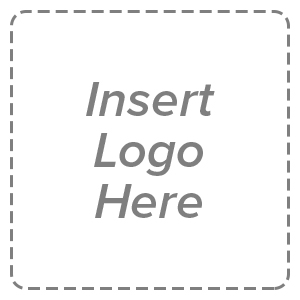 Enter SU/Department/Division Name HereStandard Operating Procedure (SOP)Procedure Name: Enter name here    